AR606 AP Art History – Admission Essay – Required by:Friday, February 26th, 2021Part 1. Interest StatementOn a single sheet, (1.5 line space: up to 150 words - be sure to include your name on the page),please write or type a brief statement explaining:What you wish to get out of attending the AP Art History Course?What interests, experiences, or strengths make you a good candidate for the course?Part 2. Essay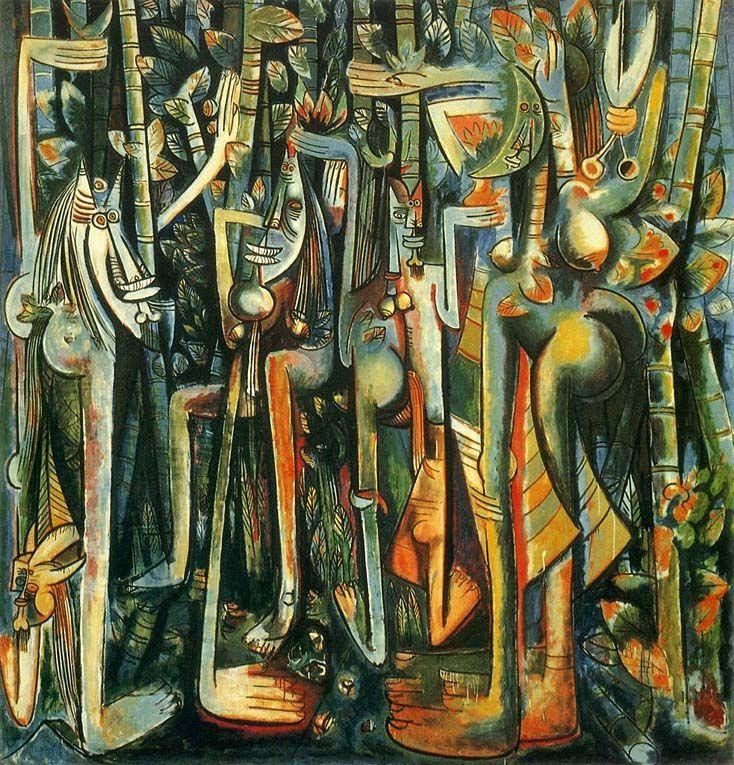 The Jungle Wilfredo Lam 1943 Gouache on Paper Mounted on Canvas.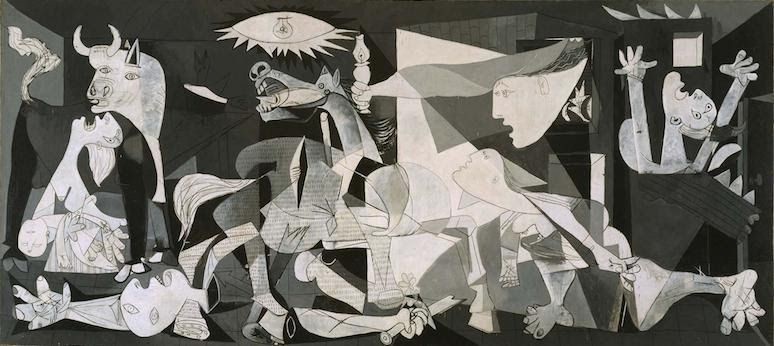 Pablo Picasso, Guernica, 1937, oil on canvas, 349 cm × 776 cm. (Museo Reina Sofia, Madrid)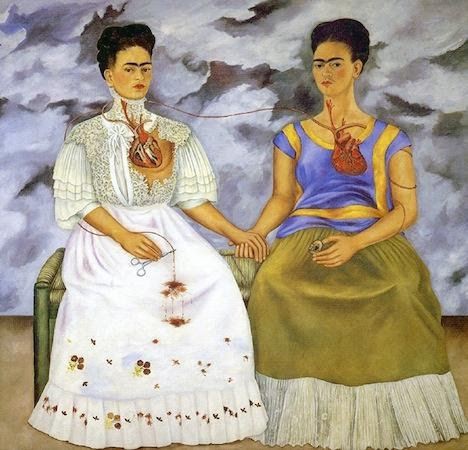 Frida Kahlo, The Two Fridas (Las dos Fridas), 1939, oil on canvas, 67-11/16 x 67-11/16 inches (Museo de Arte Moderno, Mexico City)Consider one of the three paintings shown, and on a named, separate single sheet of paper, write a brief essay, (approximately 250 words), that incorporate some of the following points:Describe your response to that work by discussing some of the following:Why do you think the artist chose the subject?Why did the artist use color or no color in his particular way?The artist’s technique.The overall mood or message the artist conveys to you.Do remember that Art is very subjective, and as such, please feel completely free to express your honest opinions!